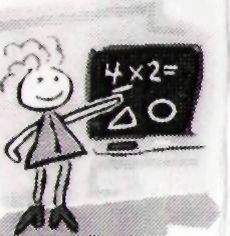 ПАМЯТКА ДЛЯ РОДИТЕЛЕЙБУДУЩИХ ПЕРВОКЛАССНИКОВКогда начинать готовить ребенка к школе? Как лучше это делать? Чему и как учить? Принято считать, что дошкольника не учат, а развивают. Учебный процесс - основной вид деятельности только школьника. А ребенок 5-6 лет новые сведения о мире и людях получает через игровую деятельность.	Единого для развития всех детей рецепта нет, да и быть не может: с одним нужно больше говорить, другого больше слушать, с третьим бегать и прыгать, а четвертого учить "по минуточкам" сидеть и внимательно работать. Одно ясно, готовить ребенкак школе нужно; и все, чему вы научите ребенка сейчас, а главное, чему он научится сам, поможет ему быть успешным в школе.Тренируйте руку ребенка: развитию мелкой моторики руки ребенка помогут рисование, штриховка, раскрашивание небольших поверхностей, нанизывание бусинок, пуговиц, лепка, определение вслепую формы предметов (сначала самых простых, потом можно усложнять), игры с мелкими предметами (мозаика).Внимание! При выполнении любых письменных заданий следите за правильным положением ручки (карандаша), тетради, позой школьника! Рука не должна быть сильно напряжена, а пальцы - чуть расслаблены.копируйте фигуры. Это задание способствует развитию координации, умению правильно воспринимать фигуры расположенные на плоскости листа, различать прямые, кривые, наклонные, соблюдать соотношение штрихов и положения фигур между собой.Внимание! При выполнении графических задании важны не быстрота, не количество сделанного, а точность выполнения - даже самых простых упражнений.Продолжительность работы - 3-5 минут, затем отдых, переключение и. если не надоело, еще 3-5 минут работы. Не переходите к следующим заданиям, если не освоено предыдущее, линии должны быть четкими, ровными, уверенными.На этапе подготовки:- избегайте чрезмерных требований к ребенку;- предоставляйте право на ошибку;  -  не думайте за ребёнка;  -  не перегружайте ребёнка;  -  не   пропустите   первые  трудности и обратитесь к узким специалистам (логопед, психолог, физиолог, дефектолог, педиатр);  -  устраивайте ребенку маленькие праздникиКак родители могут помочь ребенку избежать некоторых трудностей1)	Организуйте распорядок дня:стабильный режим дня;сбалансированное питание;полноценный сон;прогулки на воздухе.2)	Формируйте у ребенка умения общаться:- обратите внимание на то, умеет ли ваш ребенок вступать в контакт с новым взрослым, с другими детьми, умеет ли он взаимодействовать, сотрудничать.- во время прогулок наблюдайте изменения в природе. Обращайте внимания на различные явления природы (дождь, снег, радуга, листопад, туман, ветер, тучи, буря, рассвет)- выучите названия времен года. Тренируйте умения определять время года на улице и картинках;- используя лото и книги, учите с ребенком названия животных, растений, предметов быта, школьных принадлежностей, определяйте их особенности и назначение.- развивайте связную речь детей. Учите пересказывать сказки, содержания мультфильмов, детских кинофильмов;- составляйте рассказы по картинкам;- следите за правильным произношением и дикцией детей. Проговаривайте скороговорки;- научите ребенка различать и правильно называть основные геометрические фигуры (круг, квадрат, треугольник, прямоугольник), сравнивать и различать предметы по величине (больший, меньший) и цвету;- научите ребенка считать до 10 и обратно, сравнивать количество предметов (больше, меньше, столько же). Познакомьте с изображением цифр (не надо учить их писать, только знать) МБДОУ «Детский сад «Рябинушка»  п. Красный Остров Чернянского района               Белгородскойобласти»                        Воспитатель:   Сергиенко Светлана   Викторовна 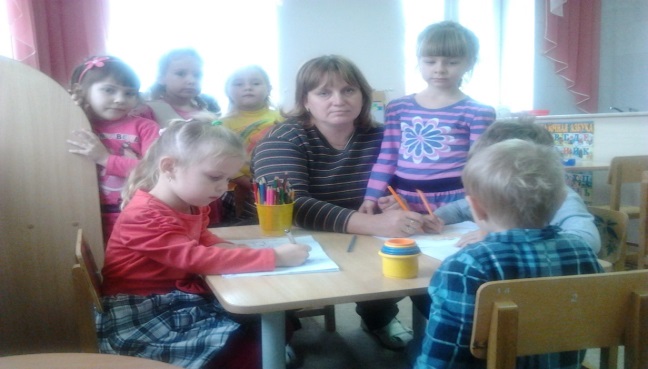 